В члены комиссии по организации питания входят:Малышенкова А.С.Фоот А.А.Валуйских Н.А.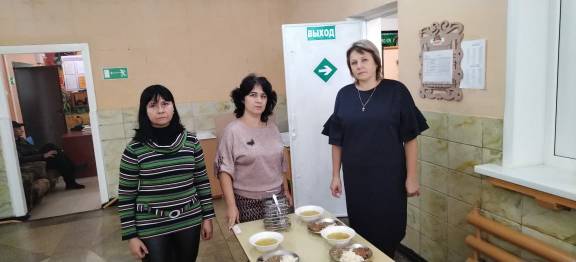 